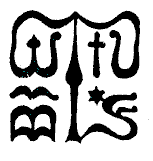 Wesley János Lelkészképző Főiskola Szociális munka szakTantárgy kódjaSMAK109SMAK109SMAK109Tantárgy elnevezéseÉrzékenyítő terepgyakorlatÉrzékenyítő terepgyakorlatÉrzékenyítő terepgyakorlatTantárgy oktatójának neveSárcsevity-Hajdú BeaBeosztása, tudományos fokozataPhD hallgatóTantárgy óraszámanappali tagozaton 90 óralevelező tagozaton 36 óranappali tagozaton 90 óralevelező tagozaton 36 óranappali tagozaton 90 óralevelező tagozaton 36 óraTanóra típusaterepgyakorlat terepgyakorlat terepgyakorlat Meghirdetési időszakőszi félév őszi félév őszi félév Kreditszám3 kredit3 kredit3 kreditA tantárgy céljaAz elméleti képzés megalapozása a terepen végzett "kisegítő" munka saját élmény által. A hallgató élményt szerez a kliens és a szolgáltató kapcsolatáról, a szakma alapvető értékeiről, a szemléletmódról és a szociális munkában szükséges készségekről, melyeket segítőként ő maga is kipróbál, gyakorol.(Kisegítő munka alatt a szakképzettséget nem igénylő, a szociális munkás tevékenységét kiegészítő munkát értjük.) Ez a segítői feladat alkalom a hallgatónak arra, hogy a szakmáról alkotott ideáit, elképzeléseit egybevesse a gyakorlat realitásával.Az elméleti képzés megalapozása a terepen végzett "kisegítő" munka saját élmény által. A hallgató élményt szerez a kliens és a szolgáltató kapcsolatáról, a szakma alapvető értékeiről, a szemléletmódról és a szociális munkában szükséges készségekről, melyeket segítőként ő maga is kipróbál, gyakorol.(Kisegítő munka alatt a szakképzettséget nem igénylő, a szociális munkás tevékenységét kiegészítő munkát értjük.) Ez a segítői feladat alkalom a hallgatónak arra, hogy a szakmáról alkotott ideáit, elképzeléseit egybevesse a gyakorlat realitásával.Az elméleti képzés megalapozása a terepen végzett "kisegítő" munka saját élmény által. A hallgató élményt szerez a kliens és a szolgáltató kapcsolatáról, a szakma alapvető értékeiről, a szemléletmódról és a szociális munkában szükséges készségekről, melyeket segítőként ő maga is kipróbál, gyakorol.(Kisegítő munka alatt a szakképzettséget nem igénylő, a szociális munkás tevékenységét kiegészítő munkát értjük.) Ez a segítői feladat alkalom a hallgatónak arra, hogy a szakmáról alkotott ideáit, elképzeléseit egybevesse a gyakorlat realitásával.Szükséges előtanulmányok, feltételezett tudásanyag---Fejlesztendő kompetenciaterületekképességeiKépes kritikus szemlélettel és reflektív módon megfogalmazni a társadalmi és szociális problémákat, a veszélyeztető tényezőket és a problémakezelés folyamatát.Képes megkülönböztetni a vélekedéseket, sztereotipiákat, előítéleteket a bizonyítékokkal alátámasztott társadalmi tényektől, leírásoktól, elemzésektől.attitűdjeÉrzékeny és nyitott a társadalmi és szociális problémákra, elkötelezett és felelősséget vállal a szakma értékei és a társadalmi szolidaritás ügye mellett.képességeiKépes kritikus szemlélettel és reflektív módon megfogalmazni a társadalmi és szociális problémákat, a veszélyeztető tényezőket és a problémakezelés folyamatát.Képes megkülönböztetni a vélekedéseket, sztereotipiákat, előítéleteket a bizonyítékokkal alátámasztott társadalmi tényektől, leírásoktól, elemzésektől.attitűdjeÉrzékeny és nyitott a társadalmi és szociális problémákra, elkötelezett és felelősséget vállal a szakma értékei és a társadalmi szolidaritás ügye mellett.képességeiKépes kritikus szemlélettel és reflektív módon megfogalmazni a társadalmi és szociális problémákat, a veszélyeztető tényezőket és a problémakezelés folyamatát.Képes megkülönböztetni a vélekedéseket, sztereotipiákat, előítéleteket a bizonyítékokkal alátámasztott társadalmi tényektől, leírásoktól, elemzésektől.attitűdjeÉrzékeny és nyitott a társadalmi és szociális problémákra, elkötelezett és felelősséget vállal a szakma értékei és a társadalmi szolidaritás ügye mellett.Tantárgyi leírásA gyakorlati helyen történő aktív részvétel. A hallgató a terepmunkában, tereptanárának útmutatása alapján, közvetlen munkavégzéssel vesz részt. E munka a választott terep tevékenységi körében, elsősorban a kliens ellátásához kapcsolódó feladatokat jelenti, beleértve az ezzel járó adminisztrációs teendőket is. A hallgató a munkafolyamatokban laikus segítői feladatokat lát el, mellyel az adott szolgáltatásban dolgozó szakképzett munkatársakat segíti, ezáltal aktívan vesz részt az adott munkahelyi közösség életében. A hallgatónak az adott munkahelyi kollektívába integrálódnia kell.Tevékenységek köre:segítségnyújtás fizikai gondozás területén,háztartást segítő munkában,személyi segítői munkában, a kliens kísérésében,étkeztetésben,fejlesztő, rehabilitációs, szabadidős foglalkoztatásban,adománygyűjtés szervezésében, adományosztásban,irodai kisegítő munkában.Ajánlott terepek köre:-	Az alapszolgáltatások közül;	-	étkeztetés,házi segítségnyújtás,támogató szolgáltatás,közösségi ellátások,utcai szociális munka,nappali ellátás.A szakosított ellátások közül;-	bentlakásos ápolást, gondozást nyújtó intézmények mentálhigiénés csoportjai,-	rehabilitációs intézmények,-	lakóotthonok.Formája: egyéni gyakorlat.Kapcsolódó tantárgyak, stúdiumok:szupervízió, készségfejlesztésFeldolgozás:A terepgyakorlatot terepfeldolgozó szupervízió kísérjük a főiskolán.A tereptanárral szemben támasztott követelmények:Az adott tereptípustól függően tereptanárnak tekintünk bármilyen szociális szakképesítésű munkatársat, aki mellett a hallgató, kliens közelben végezheti a kisegítő feladatokat.A terepválasztás módja:A terephely kiválasztása a főiskola katalógusából történik. Indokolt esetben a hallgató terephely választási javaslatát is elfogadjuk. Ennek feltétele a hallgató részéről az alábbi információk megjelölése:Intézmény neve,Intézmény típusa,Intézmény elérhetősége,Intézményvezető neve,Leendő tereptanár neve, végzettsége,Intézményről rövid tájékoztató anyag, prospektus,Annak a személynek a megnevezése, akivel a hallgató személyesen felvette a kapcsolatot az intézményben. A gyakorlati helyen történő aktív részvétel. A hallgató a terepmunkában, tereptanárának útmutatása alapján, közvetlen munkavégzéssel vesz részt. E munka a választott terep tevékenységi körében, elsősorban a kliens ellátásához kapcsolódó feladatokat jelenti, beleértve az ezzel járó adminisztrációs teendőket is. A hallgató a munkafolyamatokban laikus segítői feladatokat lát el, mellyel az adott szolgáltatásban dolgozó szakképzett munkatársakat segíti, ezáltal aktívan vesz részt az adott munkahelyi közösség életében. A hallgatónak az adott munkahelyi kollektívába integrálódnia kell.Tevékenységek köre:segítségnyújtás fizikai gondozás területén,háztartást segítő munkában,személyi segítői munkában, a kliens kísérésében,étkeztetésben,fejlesztő, rehabilitációs, szabadidős foglalkoztatásban,adománygyűjtés szervezésében, adományosztásban,irodai kisegítő munkában.Ajánlott terepek köre:-	Az alapszolgáltatások közül;	-	étkeztetés,házi segítségnyújtás,támogató szolgáltatás,közösségi ellátások,utcai szociális munka,nappali ellátás.A szakosított ellátások közül;-	bentlakásos ápolást, gondozást nyújtó intézmények mentálhigiénés csoportjai,-	rehabilitációs intézmények,-	lakóotthonok.Formája: egyéni gyakorlat.Kapcsolódó tantárgyak, stúdiumok:szupervízió, készségfejlesztésFeldolgozás:A terepgyakorlatot terepfeldolgozó szupervízió kísérjük a főiskolán.A tereptanárral szemben támasztott követelmények:Az adott tereptípustól függően tereptanárnak tekintünk bármilyen szociális szakképesítésű munkatársat, aki mellett a hallgató, kliens közelben végezheti a kisegítő feladatokat.A terepválasztás módja:A terephely kiválasztása a főiskola katalógusából történik. Indokolt esetben a hallgató terephely választási javaslatát is elfogadjuk. Ennek feltétele a hallgató részéről az alábbi információk megjelölése:Intézmény neve,Intézmény típusa,Intézmény elérhetősége,Intézményvezető neve,Leendő tereptanár neve, végzettsége,Intézményről rövid tájékoztató anyag, prospektus,Annak a személynek a megnevezése, akivel a hallgató személyesen felvette a kapcsolatot az intézményben. A gyakorlati helyen történő aktív részvétel. A hallgató a terepmunkában, tereptanárának útmutatása alapján, közvetlen munkavégzéssel vesz részt. E munka a választott terep tevékenységi körében, elsősorban a kliens ellátásához kapcsolódó feladatokat jelenti, beleértve az ezzel járó adminisztrációs teendőket is. A hallgató a munkafolyamatokban laikus segítői feladatokat lát el, mellyel az adott szolgáltatásban dolgozó szakképzett munkatársakat segíti, ezáltal aktívan vesz részt az adott munkahelyi közösség életében. A hallgatónak az adott munkahelyi kollektívába integrálódnia kell.Tevékenységek köre:segítségnyújtás fizikai gondozás területén,háztartást segítő munkában,személyi segítői munkában, a kliens kísérésében,étkeztetésben,fejlesztő, rehabilitációs, szabadidős foglalkoztatásban,adománygyűjtés szervezésében, adományosztásban,irodai kisegítő munkában.Ajánlott terepek köre:-	Az alapszolgáltatások közül;	-	étkeztetés,házi segítségnyújtás,támogató szolgáltatás,közösségi ellátások,utcai szociális munka,nappali ellátás.A szakosított ellátások közül;-	bentlakásos ápolást, gondozást nyújtó intézmények mentálhigiénés csoportjai,-	rehabilitációs intézmények,-	lakóotthonok.Formája: egyéni gyakorlat.Kapcsolódó tantárgyak, stúdiumok:szupervízió, készségfejlesztésFeldolgozás:A terepgyakorlatot terepfeldolgozó szupervízió kísérjük a főiskolán.A tereptanárral szemben támasztott követelmények:Az adott tereptípustól függően tereptanárnak tekintünk bármilyen szociális szakképesítésű munkatársat, aki mellett a hallgató, kliens közelben végezheti a kisegítő feladatokat.A terepválasztás módja:A terephely kiválasztása a főiskola katalógusából történik. Indokolt esetben a hallgató terephely választási javaslatát is elfogadjuk. Ennek feltétele a hallgató részéről az alábbi információk megjelölése:Intézmény neve,Intézmény típusa,Intézmény elérhetősége,Intézményvezető neve,Leendő tereptanár neve, végzettsége,Intézményről rövid tájékoztató anyag, prospektus,Annak a személynek a megnevezése, akivel a hallgató személyesen felvette a kapcsolatot az intézményben. Kötelező és ajánlott irodalom---Ismeretek ellenőrzésének módjaA hallgató munkáját a tereptanár saját szempontjai alapján, írásban értékeli. Javasoljuk a szempontok között figyelembe venni a hallgató aktivitását, munkafegyelmét, kapcsolatteremtő készségét, munkahelyre történő beilleszkedését, kliens felé fordulását, nyitottságát, elfogadó magatartását. A tereptanár a hallgató munkáját írásban véleményezi és a terepgyakorlatra 1-től 5-ig érdemjeggyel tesz javaslatot. Az értékelést a gyakorlat utolsó alkalmával a tereptanár a gyakornokkal ismerteti és a gyakorlat igazolásával együtt azt eljuttatja a főiskolára, a terepkoordinátor részére. A gyakorlat a főiskolán érdemjeggyel zárul, melynek kialakításához a tereptanár értékelése hatékonyan hozzájárul.  A gyakorlatvezető szakmai véleményét - a főiskolai hallgatók szakmai készségének további fejlesztésében, szemléletük formálásában - figyelembe vesszük, és beépítjük azt a főiskolán zajló készségfejlesztő munkába.A hallgató munkáját a tereptanár saját szempontjai alapján, írásban értékeli. Javasoljuk a szempontok között figyelembe venni a hallgató aktivitását, munkafegyelmét, kapcsolatteremtő készségét, munkahelyre történő beilleszkedését, kliens felé fordulását, nyitottságát, elfogadó magatartását. A tereptanár a hallgató munkáját írásban véleményezi és a terepgyakorlatra 1-től 5-ig érdemjeggyel tesz javaslatot. Az értékelést a gyakorlat utolsó alkalmával a tereptanár a gyakornokkal ismerteti és a gyakorlat igazolásával együtt azt eljuttatja a főiskolára, a terepkoordinátor részére. A gyakorlat a főiskolán érdemjeggyel zárul, melynek kialakításához a tereptanár értékelése hatékonyan hozzájárul.  A gyakorlatvezető szakmai véleményét - a főiskolai hallgatók szakmai készségének további fejlesztésében, szemléletük formálásában - figyelembe vesszük, és beépítjük azt a főiskolán zajló készségfejlesztő munkába.A hallgató munkáját a tereptanár saját szempontjai alapján, írásban értékeli. Javasoljuk a szempontok között figyelembe venni a hallgató aktivitását, munkafegyelmét, kapcsolatteremtő készségét, munkahelyre történő beilleszkedését, kliens felé fordulását, nyitottságát, elfogadó magatartását. A tereptanár a hallgató munkáját írásban véleményezi és a terepgyakorlatra 1-től 5-ig érdemjeggyel tesz javaslatot. Az értékelést a gyakorlat utolsó alkalmával a tereptanár a gyakornokkal ismerteti és a gyakorlat igazolásával együtt azt eljuttatja a főiskolára, a terepkoordinátor részére. A gyakorlat a főiskolán érdemjeggyel zárul, melynek kialakításához a tereptanár értékelése hatékonyan hozzájárul.  A gyakorlatvezető szakmai véleményét - a főiskolai hallgatók szakmai készségének további fejlesztésében, szemléletük formálásában - figyelembe vesszük, és beépítjük azt a főiskolán zajló készségfejlesztő munkába.Tantárgy tárgyi követelményeiterephelyterephelyterephely